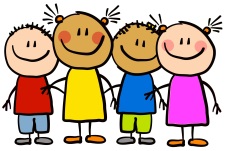 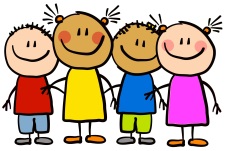 This WeekThis week we have been learning new sounds each day in our phonics groups.  We have learnt our new phonemes by hearing, saying, reading and writing them.  In maths we have been looking at number bonds to 5 and number bonds to 10.  We have enjoyed the Percy the Park Keeper story ‘one snowy Night’ as part of our shared read sessions.Attendance: class 1 – 87.5% and class 2 – 95.2%This WeekThis week we have been learning new sounds each day in our phonics groups.  We have learnt our new phonemes by hearing, saying, reading and writing them.  In maths we have been looking at number bonds to 5 and number bonds to 10.  We have enjoyed the Percy the Park Keeper story ‘one snowy Night’ as part of our shared read sessions.Attendance: class 1 – 87.5% and class 2 – 95.2%Next weekWe will be continuing learning in our phonics groups and learn new sounds by hearing, saying, reading and writing them.  In maths we will be continuing learning number bonds to 10.  This is learning about all the different ways we can make the number 10 e.g. 9+1=10 and 7+3=10.Stars of the weekReader of the week: class 1 – and class 2 – ElizaWriter of the week: class 1 – Mehreen and class 2 – AnnieMathematician of the week: class 1 – Isla and class 2 – AlfieWell done boys and girls.  Miss Brook, Miss Brown, Mrs Barker and Miss Darbyshire are really proud of you!HomeworkEach Friday, homework will be handed out to your child. This homework should be completed and returned to your child’s class teacher by the date stated on the sheet. Homework can be returned by uploading photographs to Tapestry or a physical copy can be handed in too.HomeworkEach Friday, homework will be handed out to your child. This homework should be completed and returned to your child’s class teacher by the date stated on the sheet. Homework can be returned by uploading photographs to Tapestry or a physical copy can be handed in too.RemindersPE days – Thursday and FridayPlease ensure your child has their indoor PE kit (shorts and t-shirt) and outdoor PE kit (joggers, t-shirt and jumper/hoodie) in school at all times.RemindersPE days – Thursday and FridayPlease ensure your child has their indoor PE kit (shorts and t-shirt) and outdoor PE kit (joggers, t-shirt and jumper/hoodie) in school at all times.